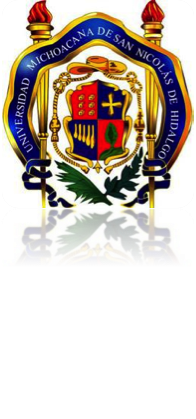 Anexo 1Formato 01 Entrevista Fecha:  _____________ a _____ de ______________del 20_______ Sustentante: Dictamen: Los abajo firmantes son los profesores participantes del comité de entrevista que avalan el dictamen final del aspirante mencionado. AptoNo aptoCargo Nombre Firma 